1.Выполни задание по карточке.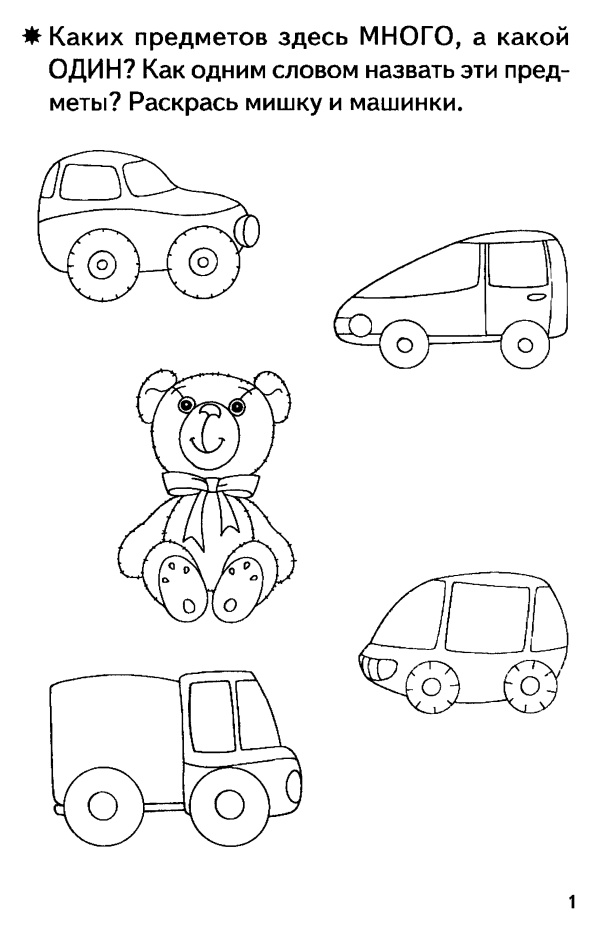 